Из-под моратория выведены проверки по фактам изъятия правоохранителями драгоценных металлов, камней и ювелирных изделийПравительство РФ (именно оно регулирует текущий мораторий на проверки) разрешило Федеральной пробирной палате проводить внеплановые документарные проверки без согласования с прокурором при соблюдении совокупности следующих условий (Постановление Правительства РФ от 31 января 2024 г. № 98):в ведомство поступили материалы о произведенном изъятии драгоценных металлов, мероприятий драгоценных камней, а также изделий из них;материалы поступили от дознавателя, органа дознания, следователя, руководителя следственного органа либо из органа, осуществляющего ОРД;это изъятие проводилось при проведении проверки сообщения о преступлении или при проведении оперативно-разыскных мероприятий;изъятые ценности не приобщены к уголовному делу в качестве вещественных доказательств.Поправки вступают в силу 9 февраля 2024 г._____________________________________Помощник прокурораЕлена Шелковина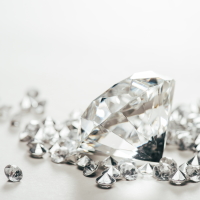 